Załącznik nr 1 – Wzór Formularza OfertyFORMULARZ  OFERTYDLA  PRZETARGU  NIEOGRANICZONEGOModernizacja i rozbudowaZakładu Gospodarowania Odpadami w m. Gać -Budowa budynku administracyjnego wraz z wpięciem do sieci oraz przebudowa budynku socjalnego – kontrakt K14Kontrakt realizowany w ramach projektu „System gospodarki odpadami Ślęza - Oława”współfinansowanego ze środków Fundusz Spójnościw ramach Programu Operacyjnego Infrastruktura i ŚrodowiskoNr referencyjny nadany sprawie przez Zamawiającego: 		56/ZGO/P/20141. ZAMAWIAJĄCY:Zakład Gospodarowania Odpadami Sp. z o.o.Gać 9055-200 Oława2. WYKONAWCA:Niniejsza oferta zostaje złożona przez :3. OSOBA UPRAWNIONA DO KONTAKTÓW:4.Ja (my) niżej podpisany(i) oświadczam(y), że:zapoznałem się z treścią SIWZ dla niniejszego zamówienia,gwarantuję wykonanie całości niniejszego zamówienia zgodnie z treścią: SIWZ, wyjaśnień do SIWZ oraz jej zmian,cena mojej (naszej) oferty za realizację całości niniejszego zamówienia wynosi :netto: ........................................ PLN(słownie: ...................................................),należny podatek VAT w wysokości...................PLN (słownie: ………………………),co stanowi kwotę brutto: ………………………. PLN (słownie: …………………….)niniejsza oferta jest ważna przez 60 dni,akceptuję(emy) bez zastrzeżeń wzór umowy przedstawiony w Części II SIWZ,w przypadku uznania mojej (naszej) oferty za najkorzystniejszą umowę zobowiązuję(emy) się zawrzeć w miejscu i terminie jakie zostaną wskazane przez Zamawiającego oraz zobowiązuję(emy) się zabezpieczyć umowę zgodnie z treścią pkt.12 IDW,składam(y) niniejszą ofertę [we własnym imieniu] / [jako Wykonawcy wspólnie ubiegający się o udzielenie zamówienia],nie uczestniczę(ymy) jako Wykonawca w jakiejkolwiek innej ofercie złożonej w celu udzielenia niniejszego zamówienia,na podstawie art. 8 ust. 3 ustawy z dnia 29 stycznia 2004 r. prawo zamówień publicznych (t.j. Dz. U. z 2007 r. Nr 223, poz. 1655), [żadne z informacji zawartych w ofercie nie stanowią tajemnicy przedsiębiorstwa w rozumieniu przepisów o zwalczaniu nieuczciwej konkurencji / wskazane poniżej informacje zawarte w ofercie stanowią tajemnicę przedsiębiorstwa w rozumieniu przepisów o zwalczaniu nieuczciwej konkurencji i w związku z niniejszym nie mogą być one udostępniane, w szczególności innym uczestnikom postępowania:wadium w wysokości …………….  PLN zostało wniesione w formie ………………..zamierzamy/nie zamierzamy powierzyć podwykonawcom wykonanie następujących części zamówienia:Oferta została złożona na …………. ponumerowanych stronach.Podpis(y):Załącznik nr 2 – wzór oświadczenia Wykonawcy o spełnianiu warunków udziału w postępowaniuNr referencyjny nadany sprawie przez Zamawiającego: 		56/ZGO/P/20141. ZAMAWIAJĄCY:Zakład Gospodarowania Odpadami Sp. z o.o.Gać 9055-200 Oława2. WYKONAWCA:Niniejsza oferta zostaje złożona przez:OŚWIADCZAM(Y),ŻE:Stosownie do treści art. 44 w zw. z art. 22 ust. 1 pkt 1-4 ustawy z dnia 29 stycznia 2004 r. prawo zamówień publicznych (t.j. Dz.U. z 2010 r. Nr 113,poz. 759 z późn. zm.):spełniam(y) warunki udziału w postępowaniu o udzielenie zamówienia publicznego na zadanie.: Modernizacja i rozbudowa Zakładu Gospodarowania Odpadami w m. Gać - Budowa budynku administracyjnego wraz z wpięciem do sieci oraz przebudowa budynku socjalnego – kontrakt K14, realizowane w ramach Projektu Funduszu Spójności „System gospodarki odpadami Ślęza - Oława”;posiadamy uprawnienia do wykonywania określonej działalności lub czynności, jeżeli przepisy prawa nakładają obowiązek ich posiadania;posiadamy wiedzę i doświadczenie;dysponujemy odpowiednim potencjałem technicznym oraz osobami zdolnymi do wykonania zamówienia;znajdujemy się w sytuacji ekonomicznej i finansowej określonej przez Zamawiającego.3. Podpis(y):Załącznik nr 3 – wzór oświadczenia o braku podstaw do wykluczeniaNr referencyjny nadany sprawie przez Zamawiającego: 		56/ZGO/P/20141. ZAMAWIAJĄCY:Zakład Gospodarowania Odpadami Sp. z o.o.Gać 9055-200 Oława2. WYKONAWCA:Niniejsza oferta zostaje złożona przez:OŚWIADCZENIEStosownie do treści § 3 ust. 1 pkt 1 Rozporządzenia Prezesa Rady Ministrów z dnia 19 lutego 2013 r. w sprawie rodzajów dokumentów, jakich może żądać zamawiający od wykonawcy, oraz form, w jakich te dokumenty mogą być składane, w zw. z art. 24 ust. 1 ustawy z dnia 29 stycznia 2004 r. prawo zamówień publicznych (t.j. Dz.U. z 2010 r.Nr 113, poz. 759 z późn. zm.):oświadczam o braku podstaw do wykluczeniaz postępowania o udzielenie zamówienia publicznego na zadanie pn.: Modernizacja i rozbudowa Zakładu Gospodarowania Odpadami w m. Gać - Budowa budynku administracyjnego wraz z wpięciem do sieci oraz przebudowa budynku socjalnego – kontrakt K143. Podpis(y): Załącznik nr  4 – wzór wykazu osób, które będą wykonywać niniejsze zamówienieNr referencyjny nadany sprawie przez Zamawiającego: 	   	 56/ZGO/P/20141. ZAMAWIAJĄCY:Zakład Gospodarowania Odpadami Sp. z o.o.Gać 9055-200 Oława2. WYKONAWCA:Niniejsza oferta zostaje złożona przez:OŚWIADCZAM(Y),ŻE:Zamówienie niniejsze wykonywać będą następujące osoby:Podpis(y):Załącznik nr 5 – wzór oświadczenia o posiadaniu uprawnieńNr referencyjny nadany sprawie przez Zamawiającego: 		  56/ZGO/P/20141. ZAMAWIAJĄCY:Zakład Gospodarowania Odpadami Sp. z o.o.Gać 9055-200 Oława2. WYKONAWCA:Niniejsza oferta zostaje złożona przez:OŚWIADCZENIEStosownie do treści § 1 ust. 1 pkt 1 Rozporządzenia Prezesa Rady Ministrów z dnia 19 lutego 2013 r. w sprawie rodzajów dokumentów, jakich może żądać zamawiający od wykonawcy, oraz form, w jakich te dokumenty mogą być składane:oświadczam, że osoby, które będą uczestniczyć w wykonywaniu zamówienia, posiadają wymagane uprawnienia.3.Podpis(y):Załącznik nr 6 – wzór wykazu robót wykonanych przez WykonawcęNr referencyjny nadany sprawie przez Zamawiającego: 		56/ZGO/P/20141. ZAMAWIAJĄCY:Zakład Gospodarowania Odpadami Sp. z o.o.Gać 9055-200 Oława2. WYKONAWCA:OŚWIADCZAM(Y), ŻE:Wykonałem (wykonaliśmy) następujące roboty:UWAGA – Wykonawca jest zobowiązany dostarczyć dokumenty potwierdzające, że roboty te zostały wykonane zgodnie z zasadami sztuki budowlanej i prawidłowo ukończone.PODPIS:Załącznik nr 7 – Informacja o przynależności do grupy kapitałowej (w rozumieniu ustawy z dnia 16 lutego 2007r. o ochronie konkurencji i konsumentów Dz. U. Nr. 50, poz. 331 z późn. zm.)Nr referencyjny nadany sprawie przez Zamawiającego: 		56/ZGO/P/2014Stosownie do treści art. 26 ust. 2d ustawy z dnia 29 stycznia 2004r. Prawo zamówień publicznych (Dz.U. z 25 czerwca 2010 r. Nr 113 poz. 759 z późn. zm.) biorąc udział w postępowaniu: znak 50/ZGO/P/2013, niniejszym informuję, że: 1. Należę / Nie należę * do grupy kapitałowej o której mowa w art. 24 ust. 2 pkt 5 ustawy z dnia 29 stycznia 2004r. Prawo zamówień publicznych (Dz.U. z 25 czerwca 2010r. Nr 113 poz. 759 z późn. zm.) 2. Należę do grupy kapitałowej w skład której wchodzą: ** Prawdziwość powyższych danych potwierdzam własnoręcznym podpisem świadom odpowiedzialności karnej z art. 297 Kodeksu karnego. Umocowany przedstawicielWykonawcy:........................................................ (pieczątka i podpis) Data : .............................................. *niepotrzebne skreślić. ** wypełnić jeżeli dotyczy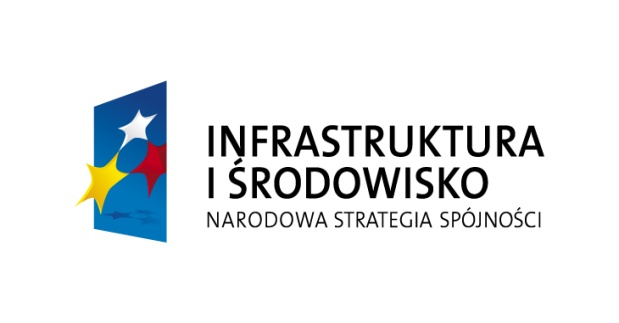 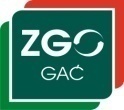 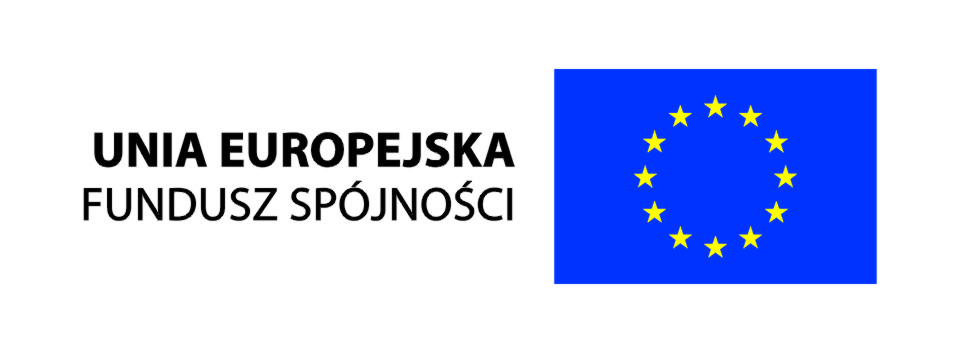 l.p.Nazwa(y)Wykonawcy(ów)Adres(y) Wykonawcy(ów)Imię i nazwiskoAdresNr telefonuNr faksuAdres e-maill.p.Oznaczenie rodzaju (nazwy) informacjiStrony w ofercie(wyrażone cyfrą)Strony w ofercie(wyrażone cyfrą)l.p.Oznaczenie rodzaju (nazwy) informacjioddoa)b)l.p.Nazwa części zamówienia1.2.l.p.Nazwa(y)Wykonawcy(ów)Adres(y) Wykonawcy(ów)l.p.Nazwa(y)Wykonawcy(ów)Adres(y) Wykonawcy(ów)l.p.Nazwa(y)Wykonawcy(ów)Adres(y) Wykonawcy(ów)l.p.Imię i nazwiskoNazwaZakreswykonywanychczynności (planowana funkcja/stanowisko)Kwalifikacje i doświadczeniaLata i zakres doświadczeniaInformacja 
o podstawie 
do dysponowaniaosobami1)2)3)l.p.Nazwa(y) Wykonawcy(ów)Nazwisko i imię osoby(osób) upoważnionej(ych)do podpisania niniejszej oferty w imieniu Wykonawcy(ów)Podpis(y) osoby(osób)upoważnionej(ych) do podpisania niniejszej oferty w imieniu Wykonawcy(ów)Pieczęć(cie) Wykonawcy(ów)Miejscowość i data1)2)l.p.Nazwa(y)Wykonawcy(ów)Adres(y) Wykonawcy(ów)l.p.Nazwa(y) Wykonawcy(ów)Adres(y) Wykonawcy(ów)L.p.Nazwa kontraktuWartośćw PLNPrzedmiot zamówienia (opis rodzaju wykonywanych prac)Data wykonania(zakończenie)Odbiorca  (nazwa, adres, nr telefonu do kontaktu)Nazwa Wykonawcy1.2.3.l.p.Nazwa(y) Wykonawcy(ów)Nazwisko i imię osoby(osób) upoważnionej(ych)do podpisania niniejszej oferty w imieniu Wykonawcy(ów)Podpis(y) osoby(osób)upoważnionej(ych) do podpisania niniejszej oferty w imieniu Wykonawcy(ów)Pieczęć(cie) Wykonawcy(ów)Miejscowość i data1)2)l.p.Nazwa podmiotu należącego do tej samej grupy kapitałowej1.2.3.